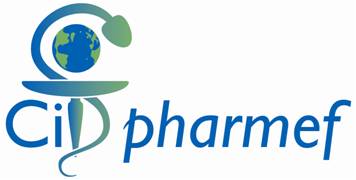 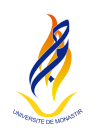 Programme prévisionnel CIDPHARMEFMonastir 2019Mercredi  10 Avril8h30 :départ de l’hôtel vers la faculté de pharmacie9h00-12h00 :Session d’ouverture faculté de pharmacie Amphithéâtre Ennaifer12h30 :déjeuner 14h30 -17h30 : travaux des commissions17h30 :retour vers l’hôtel 20h :DînerJeudi 11 Avril8h30 :Départ de l’hôtel9h00-12h00 :travaux de la conférence CIDPHARMEF12h30 :déjeuner14h00 :Retour à la faculté de pharmacie14h30 :session inaugurale du IXème congrès de la faculté de pharmacie18h00 :cérémonie officielle d’ouverture CIDPHARMEF+ Congrès de la faculté de pharmacie20h00 DînerVendredi 12 Avril8h30 :Départ de l’hôtel9h-12h :Assemblée générale de la CIDPHARMEF12h00 :Clôture de la Conférence12h30 : déjeuner14h00 :Session Congrès de la faculté de pharmacie18h00 :Retour vers l’hôtelSamedi 13 Avril et Dimanche 14 Avril :Programme touristique  